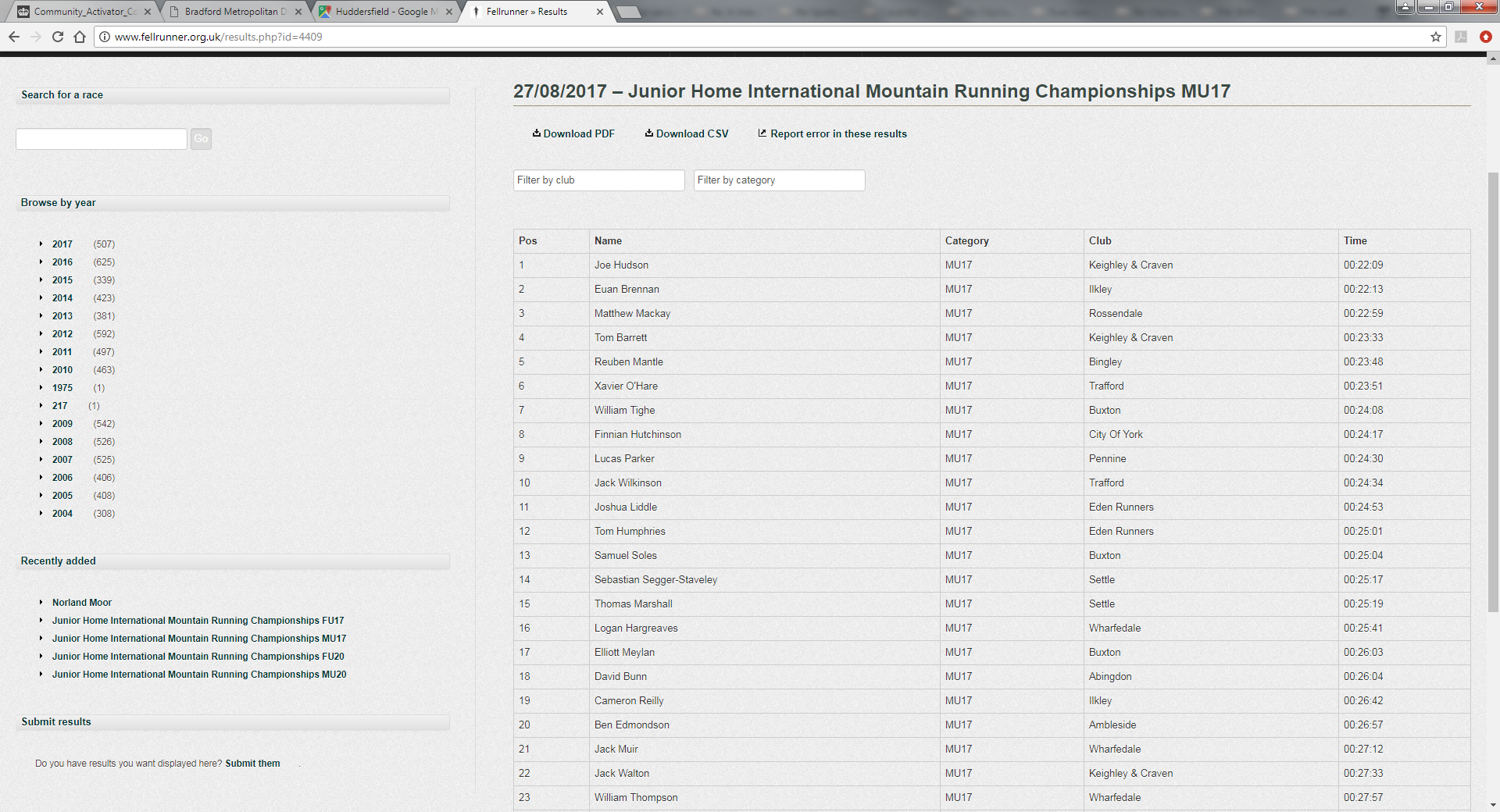 http://www.fellrunner.org.uk/results.php?id=4409Joe Hudson & Tom Barrett qualify for England “A” team for Home International on same course on Sunday 17th September.Good run too from young Jack Walton, fresh back from his holiday in Mexico!